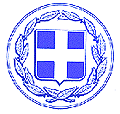 ΕΛΛΗΝΙΚΗ ΔΗΜΟΚΡΑΤΙΑ                                             Ορεστιάδα:19/3/2018ΝΟΜΟΣ ΕΒΡΟΥΝ.Π.Δ.Δ «ΚΕΝΤΡΟ ΚΟΙΝΩΝΙΚΗΣ                                Αριθ. Πρωτ: 585ΠΡΟΣΤΑΣΙΑΣ ΑΛΛΗΛΕΓΓΥΗΣΚΑΙ ΑΘΛΗΤΙΣΜΟΥ ΔΗΜΟΥΟΡΕΣΤΙΑΔΑΣ (Κ.Κ.Π.Α.Α.Δ.Ο)Ταχ. Δ/νση:Εθνομαρτύρων 98Ταχ. Κώδ.: 68200 ΟρεστιάδαΠληροφορίες:Ελ. ΜητούσηΤηλέφωνο: 2552028645ΠΡΟΣΚΛΗΣΗ ΕΚΔΗΛΩΣΗΣ ΕΝΔΙΑΦΕΡΟΝΤΟΣ ΤΗΣ ΠΡΟΜΗΘΕΙΑΣ«Προμήθεια και εγκατάσταση συστήματος εξοικονόμησης ενέργειας για το σύστημα θέρμανσης –εξαερισμού του Δημοτικού Κολυμβητηρίου Ορεστιάδας.»Το Κ.Κ.Π.Α.Α.Δ.Ο ενδιαφέρεται να αναθέσει την προμήθεια «Προμήθεια και εγκατάσταση συστήματος εξοικονόμησης ενέργειας για το σύστημα θέρμανσης –εξαερισμού του Δημοτικού Κολυμβητηρίου Ορεστιάδας» για την κάλυψη των αναγκών του Δημοτικού Κολυμβητηρίου ενδεικτικού προϋπολογισμού 24.490,00ευρώ συμπεριλαμβανομένου και του ΦΠΑ 24%.Για την κάλυψη της δαπάνης της ανωτέρω προμήθειας έχει εκδοθεί :α)η υπ αριθ.33/2018 με ΑΔΑ 66ΦΕΟΕΡΠ-ΣΒΞαπόφαση ανάληψης υποχρέωσηςβ)η βεβαίωση του Προϊσταμένου της Οικονομικής Υπηρεσίας, επί της ανωτέρω απόφασης (ή πρότασης) ανάληψης υποχρέωσης με αριθμ. πρωτ 535/14-3-2018, για την ύπαρξη διαθέσιμου ποσού, τη συνδρομή των προϋποθέσεων της παρ. 1α του άρθρου 4 του ΠΔ 80/2016 και τη δέσμευση στο οικείο Μητρώο Δεσμεύσεων της αντίστοιχης πίστωσης με α/α 69/14-03-2018γ) το αριθμ.534/14-3-2018 πρωτογενές  αίτημα με ΑΔΑΜ 18REQ002802290Παρακαλούμε να μας στείλετε σχετική προσφορά για την ανωτέρω προμήθεια μέχρι και την Τετάρτη  21/03/2018 στις 12:00.Προς απόδειξη της μη συνδρομής των λόγων αποκλεισμού από διαδικασίες σύναψης δημοσίων συμβάσεων των παρ. 1 και 2 του άρθρου 73 του Ν. 4412/2016, παρακαλούμε μαζί με την προσφορά σας, να μας αποστείλετε τα παρακάτω δικαιολογητικά:α.-Συμπληρωμένη κ΄υπογεγραμένη την οικονομική προσφορά(επισυνάπτεται)β.-Συμπληρωμένη κ΄υπογεγραμένη  την τεχνική προσφορά (επισυνάπτεται)γ.-Απόσπασμα ποινικού μητρώου.Η υποχρέωση αφορά ιδίως: αα)στις περιπτώσεις εταιριών περιορισμένης ευθύνης (Ε.Π.Ε.) και προσωπικών εταιριών (Ο.Ε και Ε.Ε), τους διαχειριστές ββ)στις περιπτώσεις ανωνύμων εταιριών (Α.Ε), τον Διευθύνοντα Σύμβουλο,καθώς και όλα τα μέλη του Διοικητικού Συμβουλίου.δ.-Φορολογική ενημερότητα.ε.-Ασφαλιστική ενημερότητα (άρθρο 80 παρ. 2 του Ν. 4412/2016)Αρμόδια υπάλληλος για την διενέργεια της προμήθειας και τυχόν διευκρινήσεων σχετικά με την εκδήλωση ενδιαφέροντος και τα είδη της προμήθειας είναι η υπάλληλος Μητούση Ελευθερία (τηλ. επικοινωνίας 2552028645).Η παρούσα πρόσκληση θα αναρτηθεί από σήμερα έως και την ημέρα της διαδικασία21/03/2018 στον «πίνακα ανακοινώσεων του ΚΚΠΑΑΔΟ» στο πρόγραμμα «Κεντρικό Ηλεκτρονικό Μητρώο Δημοσίων Συμβάσεων» καθώς και στην ιστοσελίδα του ΚΚΠΑΑΔΟ www.kkpaado .grΟι προσφορές μπορούν να κατατίθενται είτε ταχυδρομικώς-coyrier(Ταχ. Δ/νση: Κέντρο Κοινωνικής Προστασίας Αλληλεγγύης και Αθλητισμού Δήμου Ορεστιάδας-Εθνομαρτύρων 98-68200 Ορεστιάδα υπόψη κ. Μητούση Ελευθερία είτε με fax  στον αριθμό 2552028216μέχρι και τις 21/03/2018 στις 12:00.                                                         Ο  Προέδρος του ΚΚΠΑΑΔΟ                                                             Μπαρμπούδης ΑλέξανδροςΣυνημμένα:1.-Ο από 08/03/2018  Ενδεικτικός Προϋπολογισμός2.-Η αριθ.Μελ.09/2018  Τεχνική έκθεση-Τεχνική Περιγραφή3.-Υπόδειγμα Οικονομικής Προσφοράς4.-Υπόδειγμα Τεχνικής Προσφοράς